ДУМА 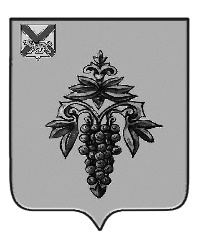 ЧУГУЕВСКОГО МУНИЦИПАЛЬНОГО ОКРУГА Р  Е  Ш  Е  Н  И  ЕПринято Думой Чугуевского муниципального округа«30»  апреля 2021 годаСтатья 1.	Утвердить прилагаемый Порядок определения размера арендной платы  за земельные участки, находящиеся в муниципальной собственности Чугуевского муниципального округа и предоставленные в аренду без торгов.Статья 2. Настоящее решение вступает в силу со дня его официального опубликования.Глава Чугуевскогомуниципального округа                                                                                Р.Ю.Деменев«30» апреля 2021г.№ 195 – НПА УТВЕРЖДЕНрешением Думы Чугуевского муниципального округа от «30» апреля 2021 года № 195-НПАПорядок определения размера арендной платы за земельные участки,находящиеся в муниципальной собственности Чугуевского муниципальногоокруга и предоставленные в аренду без торгов1. Предметом регулирования настоящего Порядка является определение размера арендной платы за земельные участки, находящиеся в муниципальной собственности Чугуевского муниципального округа и предоставленные в аренду без торгов (далее - земельные участки).2. Размер арендной платы за земельные участки определяется в соответствии с настоящим Порядком, если иное не установлено законодательством Российской Федерации.3.  Понижающие коэффициенты для отдельных категорий лиц, коэффициенты развития, а также коэффициенты увеличения, указанные в формулах расчета размера арендной платы за земельные участки, приведенных в пунктах 4 и 6 настоящего Порядка,  принимаются органом местного самоуправления «Администрацией Чугуевского муниципального округа». 4. Годовой размер арендной платы за земельные участки определяется по формуле: АП - годовой размер арендной платы (рублей);АБ - арендная база (рублей), значение которой определяется по формуле:АБ = КС x Ку, где:КС - кадастровая стоимость земельного участка, определенная в соответствии с Федеральным  законом  от 3 июля 2016 года № 237-ФЗ «О государственной кадастровой оценке» (рублей);Ку - коэффициент увеличения, значение которого определяется по формуле:Ку = Ку1 x Ку2 x ... x Куn, где:Ку1, Ку2, ..., Куn - коэффициенты увеличения, применяемые начиная с 1 января года, следующего за годом определения кадастровой стоимости земельных участков;СтАП - ставка арендной платы за земельные участки, установленная в соответствии с Приложением к настоящему Порядку, исходя их вида разрешенного использования земельного участка, предоставленного в аренду;ПК - понижающий коэффициент для отдельных категорий лиц;КР - коэффициент развития, применяемый  в целях поддержки социально значимых видов деятельности . 5. В случае если срок аренды земельного участка составляет менее 1 года, размер арендной платы определяется по формуле:                                        РАП = (АП x КД) / КГРАП - размер арендной платы (рублей);АП - годовой размер арендной платы (рублей), определенный в соответствии с  пунктом   4  настоящего Порядка;КД - количество дней в соответствии с договором аренды земельного участка;КГ - количество дней в году.6. Арендная плата изменяется в одностороннем порядке по требованию арендодателя:на коэффициент увеличения ежегодно по состоянию на 1 января очередного финансового года;в случае изменения кадастровой стоимости в зависимости от оснований такого изменения, а именно по состоянию на дату вступления в силу акта об утверждении результатов государственной кадастровой оценки, по состоянию на дату начала применения ошибочно определенной кадастровой стоимости, по состоянию на дату внесения в Единый государственный реестр недвижимости сведений, являющихся основанием для определения такой кадастровой стоимости в соответствии со  статьей 16  Федерального закона от 3 июля 2016 года № 237-ФЗ «О государственной кадастровой оценке», или по состоянию на 1 января года, в котором в суд или комиссию по рассмотрению споров о результатах определения кадастровой стоимости подано заявление об оспаривании.8. В соответствии с законодательством Российской Федерации годовой размер арендной платы за земельные участки не может превышать:1) в случае если право аренды земельных участков возникает вследствие переоформления юридическими лицами права постоянного (бессрочного) пользования земельными участками:полутора процентов кадастровой стоимости арендуемых земельных участков, изъятых из оборота или ограниченных в обороте;двух процентов кадастровой стоимости иных арендуемых земельных участков; 2) в случае если земельные участки предоставлены для размещения объектов, предусмотренных  пунктом 2 статьи 49  Земельного кодекса Российской Федерации, а также для проведения работ, связанных с пользованием недрами, - размер арендной платы, рассчитанный для соответствующих целей в отношении земельных участков, находящихся в федеральной собственности;3) в случае если права на приобретение в собственность земельного участка, занимаемого зданием, сооружением, собственником этого здания, сооружения ограничены законодательством Российской Федерации, - размер земельного налога, установленный в отношении предназначенных для использования в сходных целях и занимаемых зданиями, сооружениями земельных участков, для которых указанные ограничения права на приобретение в собственность отсутствуют;4) в случае определения годового размера арендной платы по формулам, предусмотренным  пунктами  4  и  6  настоящего Порядка, с применением коэффициента развития - размер земельного налога.5)   в случае заключения договора аренды земельного участка с лицами, указанными в  пункте 5 статьи 39.7  Земельного кодекса Российской Федерации - размер земельного налога.9. В случае если размер арендной платы, исчисленный в соответствии с пунктами 4 и 6 настоящего Порядка, превышает ограничения, указанные в пункте 8 настоящего Порядка, или предусмотренные иными нормами законодательства Российской Федерации, Управление имущественных и земельных отношений администрации Чугуевского муниципального округа устанавливает в договоре аренды размер арендной платы, соответствующий этим ограничениям.Приложение к Порядку определения размера арендной платы за земельные участки, находящиеся в муниципальной собственности Чугуевского муниципального  округа и предоставленные в аренду без торговСтавкиарендной платы за земельные участки, находящиеся в муниципальной собственности Чугуевского муниципального  округа и предоставленные в аренду без торговО Порядке  определения размера арендной платы  за земельные участки, находящиеся в муниципальной собственности Чугуевского муниципального округа и предоставленные в аренду без торгов№ п/пНаименование вида разрешенного использования земельного участкаСтавка арендной платы1241Растениеводство2,0%2Садоводство2,0%3для ведения личного подсобного хозяйства2,0%4для индивидуального жилищного строительства2,0%5для размещения (индивидуальных, кооперативных) гаражей, хранение автотранспорта 5,0%6для строительства многоэтажной жилой застройки10,0%7для размещения автостоянок и парковок10,0%8для размещения объектов торговли, общественного питания, бытового обслуживания21,0%9для эксплуатации и обслуживания ресторанов, кафе, баров, столовых8,5%10для строительства объектов автозаправочных станций, предприятий автосервиса25,0%11для размещения аптечных организаций, объектов образования, науки, здравоохранения и социального обеспечения, физической культуры и спорта, искусства, религии1,5%12для земельных участков, предоставленных для размещения производственных и административных зданий, строений, сооружений промышленности, коммунального хозяйства, материально-технического, продовольственного снабжения, сбыта и заготовок3,8%13для размещения объектов рекреационного и лечебно-оздоровительного назначения1,5%14для размещения  бытовых полигонов и прочих отходов1,5%15для размещения  баз и складов объектов промышленности8,0%16для сельскохозяйственного использования (угодья, пашни, сенокосы, пастбища, залежи, земли, занятые многолетними насаждениями)1,2%